St Helen’s ChuRCH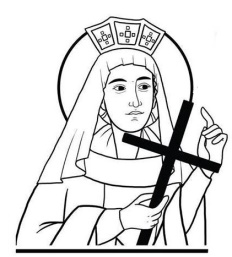 Watford WD24 6NJ01923 223175watfordnorth@rcdow.org.ukFather Voy P. Priest of the DioceseDeacon Liam Lynchwww.rcdow.org.uk/watfordnorthfacebook.com/sthelenswatfordinstagram.com/sthelenswatford twitter.com/sthelenswatford____________________________________________________________________ O Lord God, full of love and compassion. I have no idea where I am going. I do not see the road ahead of me. I cannot know for certain where it will end. Nor do I really know myself. And the fact that I think I am following your Will does not mean that I am actually doing so but I believe that the desire to return to you does in fact please You. And I hope I have that desire in all that I am doing. I hope that I will never do anything apart from that desire to please You.And I know that if I do this You will lead me by the right road though I may know nothing about it. Therefore, I will trust You always though I may seem to be lost and in the shadow of death. I will not fear for You are ever with me and you will never leave me to make my journey alone. by Thomas Merton________________________MASS INTENTIONSIf you would like to book a Mass then please come and see me and I will arrange the Mass for you. Fr VoyREADERS & EUCHARISTIC MINNISTERSYou are invited to a meeting with me on the 20/01/20212 at 7pm in the Church. Fr VoySunday 16th january 2022‘2nd Sunday in Ordinary Time’MASS INTENTIONS FOR THE WEEKSat: 15th    	08.30 Confessions/Exposititon/Adoration09.15 	Carmel & Joe Burke Intentions18.00 Jimmy & Mary Currid Intentions Sun:16th	09.00 		Bridie O Shea R.I.P		11.00		Bo Rogers R.I.P				NO EVENING MASSMon17th       09.15 Delia & Peadar Hegarty IntentionsTues 18th	09.15	Antonio & Lucia Abbate R.I.PWed 19th	____________________________________________Thurs 20th	10.00 	              Patricia O Sullivan R.I.P	Fri: 21st	09.15		Jerry Mc Carthy R.I.PSat: 22nd 	08.30 Confessions/Exposititon/Adoration 09.15 		Parishioners18.00 		Eileen Guihen  R.I.PSun:23rd 	09.00		Ann Bourke R.I.P		11.00		Donnelly family R.I.PNO EVENING MASS_________________________________________________________________CHURCH OPENThe church will be open for private prayer from 09.00 –15. 00 on Tue, Wed & Thurs. Access is via the entrance in the car park only. The door will be closed but unlocked. Please feel free to pop in to visit the Lord and enjoy a moment of peace and solace in His presence. (If you find the Church locked, then knock on the door of the Parish Office and someone will unlock the Church.CRIB APPEAL 2021Thank you for your generous donations to this appeal: so far it has raised £332.11 for the Catholic Children’s Society. It is not too late to give a donation and envelopes are provided next to the crib.SPUC ANNUAL APPEALSpeakers from The Society for the Protection of Unborn Children will be at both our morning Masses next Sunday 16th January.  They will speak briefly about the dangers of home abortions being promoted by the Government during the Covid crisis and the difficulties some University pro-life groups are now experiencing. There will be postcards to sign that will then be presented to the Prime Minister and some stickers for you to wear. There will be a basket at the front of the Church for donations.ST HELEN’S FOOD BANKWill be open on Wednesday from 10.00 – 11.30. If you know of anyone who is struggling, then please let them know. SYNOD 2022 PART 2The second phase of the process will move from “reflection” and will focus on “who we would like to be as a parish?” Our third session takes place this morning in the hall after 9am Mass. Please support this if you can.ADDITIONAL INFORMATION ON OTHER SIDECONFIRMATION 2022This year’s programme will begin in March and  Application Forms will be available shortly. The Sacrament of Confirmation will take place on 17th June 2022 at 7pm.MONDAY EVENING PRAYER GROUP 7pmTakes place in the Church but access is via the Sacristy. The group is led by Peter Arokiasamy.All welcome.PILGRIMAGE TO MEDJUGORJE 2022Bookings for this 7 night pilgrimage are being taken now. Bookings made before 31/01/2022 will be entitled to a £30 discount. Please contact Peter Arokiasamy on 07977 516561.(See poster in the Hall Lobby)RCIA (Rite of Christian Initiation of Adults)RCIA is a programme for adults that explains the Catholic faith and prepares candidates to be received into the Church. It will be a requirement of the programme that Candidates attend at least four Masses. If you or someone you know would like to join and be prepared for Baptism or Confirmation, then please email the Parish Office with your details and you will be contacted. Alternatively, you can collect a form from the Hall Lobby on Tues, Wed or Thurs. The programme is due to start 27/01/2022 from 19.30 – 20.30 (Thursday evenings). The Week of Prayer for Christian Unity18th – 25th January 2022The Week of Prayer for Christian Unity in 2022 has been prepared by the churches of the Middle East, the history of which was, and still is, characterised by conflict and strife, tainted with blood and darkened by injustice and oppression. The Christians of the Middle East offer  resources conscious that the world shares many of the travails and much of the difficulties that it experiences, and yearns for a light to lead the way to the Saviour who is the light that overcomes darkness.The story of the Magi visiting the Holy Family in Bethlehem is one very familiar to us. The Magi have sometimes been seen as a symbol of the world’s diversity – different religions and cultures – that comes to pay homage to the Christ-child. The story might therefore represent the unity of all created that God desires. For resources, go to https://ctbi.org.uk/week-of-prayer-for-christian-unity-2022/